国培计划（2017）”——青海省中小学教师信息技术能力提升培训项目”囊谦县7班学情简报   第三期2018年1月20日编辑：才央经过一段时间的学习，本班学员很积极，都能主动的参加此次教师技能提升培训，通过学员学习情况可得，囊谦七班总人数58人，参训率、学习率、合格率均达到了100%。已经提前一个月完成了学习任务，在这感谢每位学员的努力优秀成果信息技术对教育变革的影响体现在哪些方面？刘伟通过这次培训，使我对今后的教育教学方法产生极大影响，感受到教学工作的艰巨。同时对我各方面的能力有了很大提高，特别是对信息技术的综合运用能力。我认识到做为一名教师应积极主动吸纳当今最新的技术，并致力于把它们应用于课堂内的教与学活动中，在这次的培训中,我深深的体会到：　1.良好的信息素养是终生学习、不断完善自身的需要。2.良好的信息素养．是教育系统本身的需要。信息技术对教育教学过程带来的变革索南旺加教育信息化带动现代化。信息技术作为一种手段对教师的教学方式产生了很多的影响，在信息技术进入课堂的初期，信息技术在学校教学过程中的应用很不理想，教师在课堂教学中被动地使用信息技术，当时教师使用信息技术设备是有次数要求的，每一位教师在学年之中必须使用一定的时间。但是发展到现在，我们可以看到，在学校中教师们都是抢着去使用信息技术设备，很多教师已经将信息技术设备融入到了日常的课堂教学之中，在缺乏信息技术手段支撑的情况下教师们很难上好课。信息技术对教育变革的影响尕玛脑扎“兴趣是最好的老师”，有良好的兴趣就有良好的学习动机，但不是每个学生都具有良好的学习兴趣。“好奇”是学生的天性，他们对新颖的事物、知道而没有见过的事物都感兴趣，要激发学生的学习积极性，就必须满足他们这些需求。而传统的教学和现在的许多教学都是严格按照教学大纲，把学生封闭在枯燥的教材和单调的课堂内，使其和丰富的资源、现实完全隔离，致使学生学习的兴趣日益衰减。将多媒体信息技术融于教学课堂，利用多媒体信息技术图文并茂、声像并举、能动会变、形象直观的特点为学生创设各种情境，有效地再现实物的可观属性，使学生感知事物的艺术效果，在大脑中形成一幅活生生的画面，创设了一定的情景，学生产生身临其境的感受，使学生真正的进入角色，进行情感体验，从而有效的激起学生的各种感官的参与，调动学生强烈的学习欲望，激发动机和兴趣，有利于营造轻松的课堂气氛，使学生借助生动形象的画面理清学习思路，与作者进入同样的境界，从而领会课文的主旨。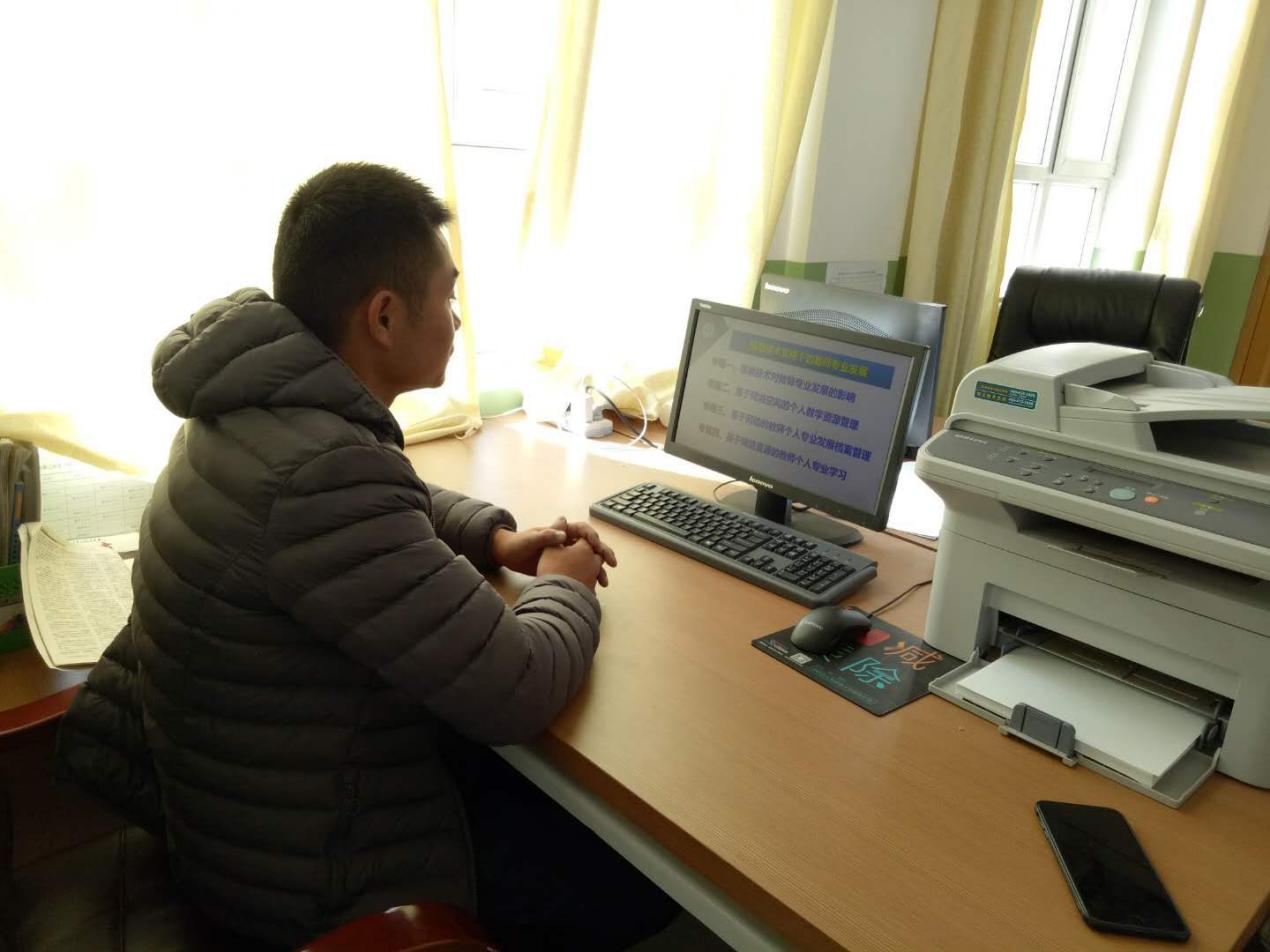 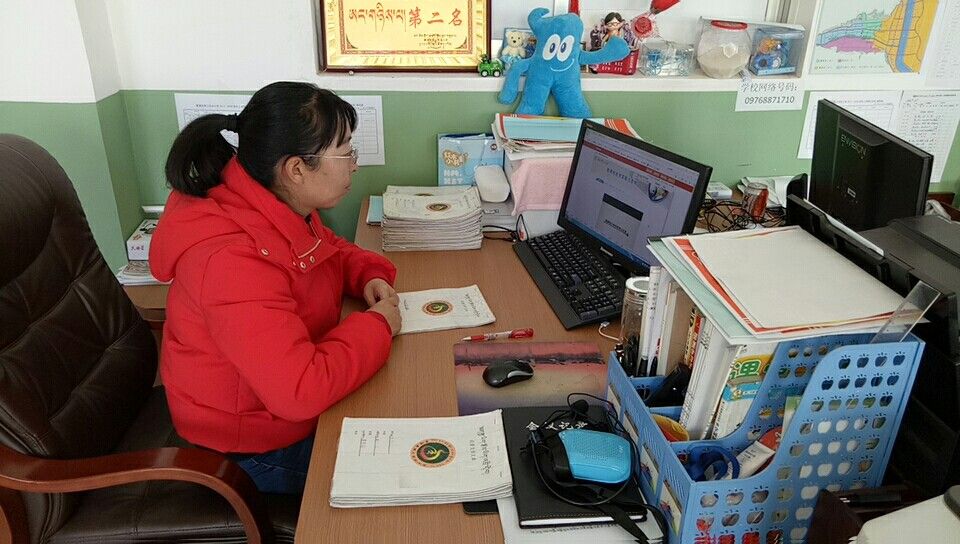 写在卷尾关爱重视指导和欣赏，这是教师职业所独具的人性感召力。这是教师职业的大爱带来的人性美！最后一句话与大家共勉：姓名作业成绩考核成绩是否合格哈英花30100是刘伟30100是谈俊燕30100是马成龙30100是索南旺加30100是